LES ENTREPRISES HONGROISESCréer avec l’état Hongrois, l'objectif du Programme de partenariat pour les exportateurs prioritaires (KEPP) est de créer un cadre spécifiquement pour les entreprises d'exportation hongroises qui apportent une contribution significative aux exportations nationales. Le partenariat indique la reconnaissance de l'activité sur le marché étranger de l'entreprise et donne une assistance prioritaire supplémentaire avec les outils offerts par le système institutionnel de promotion des exportations de l'État. Le but du programme est également d'approfondir la coopération existante avec des grandes entreprises exportatrices, de les impliquer plus étroitement dans les programmes publics de promotion des exportations, dans le développement d'outils publics de promotion des exportations et dans les consultations politiques. Maintenant, les entreprises KEPP sont devenu "sociétés multinationales hongroises" de renommée internationale et en marques qui incarnent l'image du pays.AGRICULTURE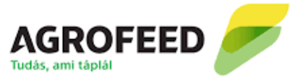 Agrofeed Kft est l'un des principaux fabricants de prémélanges et de compléments alimentaires dans l'industrie européenne de l'alimentation animale, qui vend ses produits au-delà de la Hongrie à 20 pays sur les marchés d'Europe de l'Est, du Moyen-Orient et d'Afrique du Nord. Le groupe de sociétés Agrofeed se compose de plusieurs sociétés nationales ainsi que de filiales en Russie et en Ukraine. En 2016, la société a construit l'usine de prémélange d'investissement greenfield d'OOO «Agrofeed Rus» à Yasnogorsk, qui dessert les marchés russe, biélorusse, kazakh et ouzbek. Avec une part de marché de 10 %, Agrofeed est l'un des plus importants fournisseurs russes de prémélanges d'intégrations porcines et avicoles leaders sur le marché. Avec la contribution de plus de 400 employés, le groupe a réalisé un chiffre d'affaires de plus de 80 million d’euros. Site officiel: https://agrofeed.eu/en/ 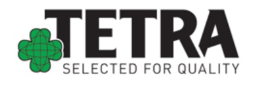 Depuis des années 1960s, Bábolna Tetra Kft est specialisé dans l'élevage de volailles, avec les méthodes scientifiques les plus modernes au serviced'une sélection de qualité. La base de sélection et la capacité de test remarquables disponibles, la recherche génétique la plus moderne et en constante évolution, ainsi que les retours d'expérience des partenaires et des clients de l'entreprise du monde entier garantissent qu'elle peut fournir l'hybride idéal à chaque marché. À l'aide du programme génétique développé par l'entreprise sur de nouvelles bases, elle augmente continuellement les capacités génétiques de ses troupeaux afin d'atteindre un développement qualitatif et la mise en œuvre efficace d'objectifs d'élevage complexes. La solide expérience en matière de santé animale et le respect des réglementations strictes en matière de bien-être animal sont essentiels pour que TETRA puisse offrir à ses clients le meilleur non seulement dans le domaine des hybrides d'œufs produits de manière intensive, mais également dans le domaine de la viande et des hybrides à double utilisation conformément à des réglementations spéciales. besoins. Avec une histoire de plus d'un demi-siècle, Bábolna TETRA est aujourd'hui un acteur clé de la sélection mondiale d'œufs hybrides. Ses produits sont présents sur 4 continents et 50 pays. Site officiel: https://www.babolnatetra.com/ INDUSTRIE AGRO-ALIMENTAIRE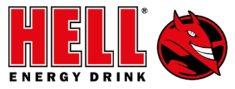 HELL ENERGY est l'une des marques FMCG à la croissance la plus rapide au monde, comme en témoignent son succès rapide et son marché d'exportation en expansion explosive. La marque 100% hongroise est née en 2006 et est devenue le leader du marché en Hongrie en 2010, et est devenue un acteur dominant sur le marché international des boissons énergisantes - maintenant avec un marché d'exportation de près de 50 pays, dont la Roumanie, la Grèce, la Slovaquie, La Bulgarie, la Bosnie-Herzégovine, est également le leader du marché en Slovaquie, en Croatie, à Chypre et au Maroc. HELL ENERGY doit son succès à son excellente qualité, au bon rapport qualité-prix de la marque, à sa large disponibilité, à son expérience en communication marketing internationale et à son positionnement en phase avec les besoins des consommateurs. HELL ENERGY peut se targuer d'être le seul dans le secteur des boissons énergisantes à être le leader du marché dans plusieurs pays, avec une marque forte, sa propre usine de remplissage moderne et une usine de canettes en aluminium, ce qui signifie une position stratégique inégalée au niveau mondial. .Site officiel : https://www.hellenergy.com/ HELL a déjà conclu un partenariat avec le groupe Chaibi, et ses produits sont distribués par Ulysse Trading & Industrial Companies (UTIC) en Tunisie.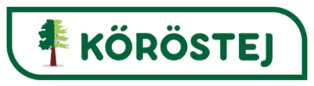 Le groupe Kőröstej, qui fabrique principalement des produits fromagers, est fondé en 1989 par Riad Naboulsi. La société exploite quatre grandes usines en Hongrie. Le profil principal de l'entreprise est la production de kashkaval, de fromage grillé, de parenyica, de labneh, de fromages blancs en vrac et crémeux, ainsi que les ventes nationales et à l'exportation. Son exportation annuelle est proche de 30 000 tonnes. Ses produits, fabriqués avec des matières premières et de la main-d'œuvre hongroises, grâce aux développements nationaux, sont demandés dans presque tous les pays du Moyen-Orient et de l'Union européenne, en plus du marché intérieur. L'entreprise exporte du fromage dans plus de 50 pays sur les 5 continents, 70 % de ses produits trouvent donc preneur à l'étranger. Site officiel: https://www.korostej.hu/hu/fooldal 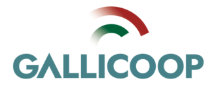 Gallicoop est la plus grande entreprise de production de viande de dinde en Hongrie, qui transforme 40 000 tonnes de dinde par an dans un système de production intégré entièrement fermé et exporte ses produits sur trois continents (Europe, Asie et Afrique). L'entreprise s'est engagée dans le développement continu de la sécurité et de la qualité des aliments, ce qui lui a permis de devenir le leader du marché de la production nationale de viande de dinde. L'entreprise a été fondée en 1989, a commencé comme un abattoir et a subi de nombreux changements au cours des 30 dernières années, notamment l'expansion des activités principales et du portefeuille de produits, ainsi qu'un changement de structure d'entreprise et de propriété en 2020. Grâce au changement de propriétaire, le cercle de partenaires de l'entreprise s'est enrichi d'un certain nombre de producteurs agricoles prestigieux et traditionnels, de producteurs de matières premières et de biens de consommation de l'industrie alimentaire, et ainsi un nouveau chapitre s'est ouvert dans l'histoire de l'entreprise en termes d'augmentation des marchés extérieurs. Gallicoop maîtrise toute la chaîne de production et de distribution "du champ à la table", en commençant par la production d'aliments spéciaux pour dindes, de son propre stock au couvoir, des usines de pré-élevage et d'engraissement à la transformation, le conditionnement, le stockage et la livraison des les produits finaux aux clients. La marque Gallicoop a toujours été synonyme de produits fiables, sains et de haute qualité, notamment de la viande de dinde fraîche et surgelée, des produits panés, des jambons et de la charcuterie, des saucisses et des salamis, du pâté de foie et du bacon de dinde unique. 2021 est l'année du renouveau pour l'entreprise, qui se manifeste, entre autres, par le changement complet des éléments d'image et l'introduction d'une nouvelle gamme de produits. Les membres de la gamme de produits Gallio s'adressent aux consommateurs à forte teneur en viande soucieux de leur consommation et de leur santé. L'objectif à long terme de l'entreprise est de maintenir un niveau de qualité élevé, ce qui est impensable sans des employés qualifiés et axés sur les objectifs. Site officiel: http://www.gallicoop.hu/ 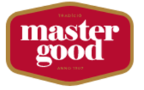 Le groupe Master Good s'occupe de la production intégrée d'aliments pour animaux, de l'élevage de volailles, de l'éclosion, de l'engraissement et de la transformation des poulets de chair. Le groupe d'entreprises est 100% familial. La famille est engagée dans l'élevage de volailles depuis 100 ans, sur quatre générations, ce qui en fait la plus ancienne dynastie d'éleveurs de volailles de Hongrie. La concurrence croissante et les défis du marché ont nécessité l'élargissement du champ d'activités de l'entreprise, l'expansion continue des technologies et des capacités appliquées. Grâce à cela, l'usine de Kisvárda de l'entreprise est devenue l'un des six plus grands transformateurs de volaille européens, elle vend les trois quarts de ses produits à l'étranger dans 40 pays et son chiffre d'affaires atteint 188 million d’euros. Site officiel: https://mastergood.hu/ 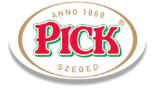 Pick Szeged Zrt est l'une des plus grandes entreprises de l'industrie de la viande en Hongrie et en Europe centrale, ainsi qu'un leader sur le marché intérieur des produits à base de viande (porc). En tant que membre du groupe Bonafarm, elle commercialise annuellement plus de 40 000 tonnes de produits carnés. Ses activités à l'export s'adressent à plus de 30 pays et près d'un tiers de son chiffre d'affaires est réalisé à l'international. Elle possède une filiale commerciale sur son plus grand marché d'exportation, l'Allemagne, et sa propre représentation dans plusieurs autres pays. La sélection proposée par l'entreprise comprend des produits haut de gamme qui répondent aux besoins les plus divers du marché : salamis, saucisses, jambons, produits rouges, charcuterie, foie et bacon. L'entreprise vend chaque année plus de 10 000 tonnes du célèbre salami hongrois. Site officiel: https://www.pick.hu/ INFORMATIQUE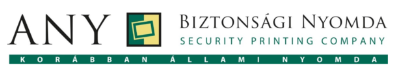 Le groupe ANY Security Printing est composé de neuf sociétés. Elle opère avec 3 sites en Hongrie, 2 en Roumanie et un en Slovaquie et en Moldavie. Le groupe d'entreprises est l'une des entreprises d'impression de sécurité et d'affaires avec le plus grand chiffre d'affaires dans la région d'Europe centrale et orientale. Les actions de la Société sont cotées à la Bourse de Budapest dans la catégorie Premium depuis 2005. Sa situation financière se caractérise par un fonctionnement stable et efficace. Son développement est assuré par ses produits innovants et sa croissance organique dans les régions d'Europe centrale et orientale et d'Afrique. La stratégie de ANY Security Printing se concentre sur l'identification sécurisée des personnes et des produits, ainsi que sur les produits prenant en charge le paiement. Les activités de la Société se caractérisent par des références telles que la production de cartes d'identité électroniques hongroises et la personnalisation de passeports biométriques. Site officiel: https://www.any.hu/ 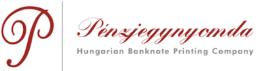 Pénzjegynyomda Zrt est un acteur de premier plan dans le segment de l'impression de sécurité domestique depuis près de 100 ans. Il appartient à la Banque nationale hongroise. Grâce aux solutions technologiques innovantes du groupe d'entreprises, les billets de banque HUF - dont il est le producteur exclusif - et la famille de passeports hongrois - dont l'entreprise réalise également l'intégralité de sa production et de sa personnalisation - sont considérés comme l'impression de des produits de sécurité de plus haut niveau au monde. Outre les produits à base de papier, la production et la personnalisation de cartes d'identité et de permis de conduire font également partie du portefeuille de produits. Elle conçoit, installe et exploite un système clé en main d'émission de documents, de la collecte des données à la personnalisation et à l'envoi. Outre l'impression, son service de clôture et de production de contraventions fiscales propose également des solutions complètes de traçabilité (Track&Trace). Pénzjegynyomda fournit principalement des passeports, des visas, des certificats de naissance et des systèmes d'identification de documents à plusieurs pays d'Afrique, d'Amérique latine et d'Asie, en partie de manière indépendante et en partie en coopération avec des partenaires. Site officiel: https://www.penzjegynyomda.hu/ 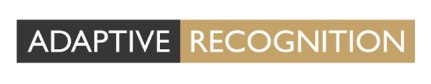 ARH Zrt s'occupe du développement et de la production de dispositifs informatiques de sécurité et de trafic basés sur le traitement intelligent des images. Ses principales activités comprennent le développement de matériel et de logiciels, ainsi que la production et la vente, ainsi que la planification et le développement de systèmes d'information sur le trafic. Ses clients sont des entreprises intégratrices de systèmes qui installent pour leurs partenaires des systèmes d'une qualité technique exceptionnelle en utilisant les technologies innovantes les plus récentes. Ses dispositifs technologiques de sécurité et de circulation basés sur un savoir-faire en traitement d'image intelligent artificiel ont remporté la satisfaction de plus de 2 500 partenaires dans plus de 200 pays. Les équipements d'identification de plaque d'immatriculation et de lecture de documents se trouvent sur tous les continents du monde, de l'Australie au Brésil, de la Corée du Sud à l'Arabie Saoudite. Site officiel: http://www.arhungaria.hu/ 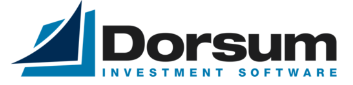 Depuis sa fondation en 1996, Dorsum est devenu l'un des principaux fournisseurs de solutions logicielles d'investissement innovantes dans la région d'Europe centrale et orientale. Au cours des 20 dernières années, une équipe de quelques personnes est devenue une entreprise de près de 300 personnes avec plus de 80 clients dans 10 pays. Leurs clients comprennent presque toutes les grandes banques et sociétés de gestion d'actifs de la région, et la majorité des transactions sur titres en Hongrie, en Roumanie et en Bulgarie sont réglées via leurs systèmes. Dorsum propose des solutions logicielles complètes de gestion d'actifs et de règlement de titres pour les banques, les prestataires de services d'investissement, les gestionnaires de fonds, les compagnies d'assurance, les fonds de pension et les trésoreries nationales. Leurs systèmes servent plus de 80 clients et des millions d'investisseurs, et qu'environ 80 % des titres du gouvernement hongrois soient distribués via les systèmes de notre société. La réputation professionnelle de Dorsum est également renforcée par de nombreuses récompenses internationales prestigieuses, remportent trois fois le prix "Best of Show" avec leurs solutions logicielles innovantes lors de la conférence Fintech la plus prestigieuse d'Europe, Finovate Europe. Site officiel: https://www.dorsum.eu/L'INDUSTRIE DE LA SANTÉ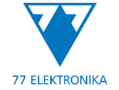 77 Elektronika Kft a été fondée à Budapest en 1986 et opère toujours comme une entreprise familiale hongroise. L'entreprise met l'accent sur l'innovation continue et consacre 6 à 7 % de son chiffre d'affaires au développement. Grâce aux développements continus, les produits de l'entreprise sont maintenant connus et utilisés dans le monde entier - dans environ 100 pays - de l'Amérique du Sud à l'Extrême-Orient. L'entreprise fabrique des produits électroniques médicaux développés en interne, principalement des systèmes de mesure de la glycémie, des appareils de test d'urine et leurs réactifs, à usage personnel et en laboratoire. 77 Les activités d'Elektronika comprennent la conception de produits, le développement mécanique, matériel et logiciel, tandis qu'elle dispose d'une importante capacité de production et d'un réseau commercial. Pour eux, la voie de la croissance future n'est pas principalement l'expansion du profil, mais le développement et l'amélioration continus des groupes de produits existants. Site officiel: https://www.en.e77.hu/ 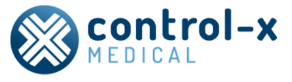 Control-X Medical Kft a été fondée au début des années 90 et, dès le début, elle s'occupait d'équipements de diagnostic à rayons X utilisés dans la pratique humaine et vétérinaire. Aujourd'hui, la majorité de leurs systèmes sont soit livrés avec des panneaux numériques à la pointe de la technologie, soit conçus pour accepter la technologie numérique. L'entreprise développe les appareils dans son propre cadre et utilise également les capacités des fournisseurs hongrois pour la production. La majeure partie du chiffre d'affaires de l'entreprise (environ 90%) provient des marchés d'exportation. Principales zones de vente : Union Européenne, USA, Australie, République d'Afrique du Sud. Avec la société sœur américaine, ils couvrent les marchés internationaux et ont des ventes régulières dans environ 50 à 55 pays. Sur les marchés d'exportation, les ventes sont réalisées par l'intermédiaire de partenaires revendeurs, ainsi que l'installation professionnelle et l'entretien régulier de l'équipement. Leurs partenaires acquièrent les connaissances spécifiques nécessaires à leurs produits lors de formations organisées plusieurs fois par an. Les concurrents sur les marchés individuels peuvent provenir de géants multinationaux. Site officiel: https://www.cxmed.com/ 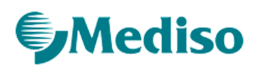 Mediso Medical Imaging Sytems Kft a été fondée en 1990 et est une entreprise en croissance dynamique dans le domaine de la médecine nucléaire et des techniques d'imagerie hybrides modernes. Son champ d'activité principal comprend la recherche et le développement de technologies d'imagerie clinique et préclinique, la fabrication, l'entretien et la vente d'équipements et, par l'intermédiaire de sa filiale, la fourniture de services de diagnostic clinique. L'objectif de la société est de développer des équipements d'imagerie compétitifs pour les diagnostics cliniques nationaux et étrangers et la recherche préclinique en utilisant des technologies de pointe. Elle entretient de nombreuses collaborations avec des hôpitaux, des cliniques et des établissements universitaires, garantissant que la technologie de pointe répond aux besoins des partenaires cliniques de Mediso. Mediso exploite deux centres de PET-CT et de médecine nucléaire à l'Université de Debrecen et à Budapest. Plus de 1 200 caméras Mediso ont été installées dans 97 pays à travers le monde. Site officiel: https://mediso.com/ 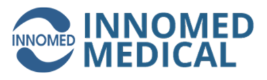 Innomed Medical Zrt est une entreprise détenue à 100 % par des Hongrois qui est un acteur incontournable sur le marché hongrois de la cardiologie et de la radiologie depuis quatre décennies. Elle crée de la valeur nouvelle avec sa propre base de développement, grâce à quoi elle est devenue une entreprise de taille moyenne reconnue internationalement. En conséquence, elle fournit des défibrillateurs vitaux, des ECG et des générateurs de rayons X à haute fréquence à plus de 110 pays au-delà du marché intérieur. Le secret du succès d'Innomed est une gestion commerciale flexible, précise, prévisible et fiable. Les 32 dernières années de l'entreprise ont été caractérisées par l'orientation client et le partenariat. Une attention particulière est toujours portée aux ventes et aux activités de marketing étroitement liées. Dans ce cadre, ils participent régulièrement aux plus grands salons internationaux de l'industrie de la santé, comme Arab Health, qui se tient chaque année aux Emirats Arabes Unis, ou Medica à Düsseldorf. Les deux tiers de leurs employés sont diplômés, plus d'un cinquième des employés travaillent dans la R&D, ils dépensent chaque année plus d'argent pour cette activité, le taux de croissance a augmenté d'une fois et demie en cinq ans, environ 300-500 HUF millions y sont dépensés chaque année. Le chiffre d'affaires de l'entreprise augmente de manière dynamique chaque année, grâce à des ventes à l'exportation exceptionnelles. Au cours des cinq dernières années, l'expansion des exportations la plus dynamique a été réalisée en Indonésie, en Chine et en Russie, et en plus de les maintenir, ils prévoient de conquérir des marchés supplémentaires dans les régions du Moyen-Orient et d'Amérique latine. Site officiel: https://www.innomed.hu/ INDUSTRIE PHARMACEUTIQUE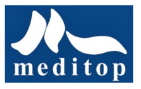 Meditop Gyógyszeripari Kft, créée en 1991, a été la première des sociétés pharmaceutiques nouvellement créées après le changement de régime à obtenir une licence de fabrication pharmaceutique. Il a des enregistrements de produits dans plusieurs pays. Actuellement, 28 de ses produits sont en cours de développement et 25 sont en cours d'enregistrement, ce qui peut contribuer à l'acquisition de nouveaux partenaires et de nouveaux marchés. Elle a conclu un accord stratégique avec l'Université médicale de Debrecen et a participé à plusieurs appels d'offres de R&D avec l'Université de médecine Semmelweis. Site officiel: http://www.meditop.hu/hu/fooldal/ 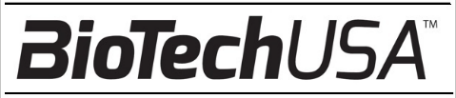 BioTechUSA est l'un des fabricants et distributeurs de compléments alimentaires les plus importants et à la croissance la plus rapide d'Europe, présent dans plus de 100 pays, avec 24 magasins en ligne, 270 magasins franchisés et 4 500 partenaires. Outre BioTech USA, le groupe comprend également trois autres marques : Builder, la boutique en ligne de compléments alimentaires la plus populaire de Hongrie ; VitaminShop, une nouvelle boutique en ligne multimarque pour le consommateur moyen de vitamines, et Scitec Nutrition. L'entreprise développe constamment son portefeuille de produits pour satisfaire tous les besoins des clients. Le portefeuille actuel de BioTechUSA comprend environ 1 600 produits qui répondent à une grande variété d'objectifs des clients, qu'il s'agisse de gain musculaire ou d'un changement complet de mode de vie. Site officiel : https://www.biotechusa.hu/ 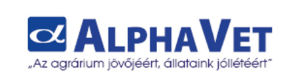 Alpha-Vet Kft est le successeur légal de l'hôpital vétérinaire de Székesfehérvár, construit en 1972. Fondée en 1989, la société a démarré la production pharmaceutique à Bábolna en 2008 en rachetant les actifs de Phylaxia Pharma Nyrt. Alpha-Vet Kft., certifié BPF UE, fabrique des produits vétérinaires pour 30 pays à l'intérieur et à l'extérieur de l'UE. Sur les deux sites de production d'Alpha-Vet à Fűzfő, Balaton, des compléments alimentaires (produits à base d'acide humique, préparations contenant des vitamines, des acides aminés, des minéraux et des oligo-éléments), et produit des engrais végétaux répondant aux critères de l'agriculture biologique moderne. Site officiel: https://www.alphavet.hu/ LOGISTIQUE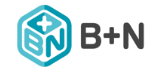 Au cours de ses presque 30 années d'existence, la société hongroise B+N Referencia Zrt est devenue la principale société hongroise de gestion d'installations. Il fournit des services complets de gestion des installations à ses clients. Depuis des années, l'entreprise est un acteur stable dans le classement des 500 entreprises hongroises avec le plus gros chiffre d'affaires. Parmi ses clients figurent des institutions étatiques ainsi que des représentants prestigieux du secteur des entreprises nationales. En 2021, la société est devenue un fournisseur de services FM régional en acquérant les sociétés ISS d'Europe centrale et orientale. Outre la Hongrie, il est également présent en République tchèque, en Slovaquie, en Roumanie et en Slovénie. Avec l'achat de la société polonaise de gestion des installations INWEMER, elle est devenue d'ici 2022 le principal fournisseur de services de gestion des installations dans la région d'Europe centrale et orientale. Elle a renforcé cette position en septembre 2022 avec l'acquisition de la société bulgare i-Facility EOOD. Site officiel: https://bnref.hu/ 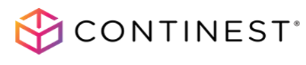 Fondée en 2019, Continest Technologies Zrt fabrique des conteneurs qui peuvent être pliés et ouverts sans assemblage. Ils étaient principalement destinés au marché de la défense, mais avec l'apparition de l'épidémie de coronavirus, il y avait aussi une demande dans le secteur de la santé pour des conteneurs pouvant être mis en service rapidement. Au sein du service médical de Continest, ils travaillent au développement et à la production de diverses solutions de santé mobiles. Leur objectif est d'offrir une solution avec une infrastructure de conteneurs mobiles 100% hongroise, respectueuse de l'environnement et pouvant être installée rapidement et efficacement. Grâce à la solution technologique verte développée par Continest, ils peuvent réduire les coûts de transport et de stockage de 80 %, ce qui contribue à la réduction des dommages environnementaux et des émissions nocives. Site officiel: https://www.continent.com TRANSPORT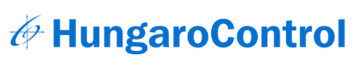 HungaroControl Zrt est l'une des entreprises publiques les plus performantes de Hongrie, elle fournit des services de trafic aérien dans l'espace aérien hongrois (ainsi que dans l'espace aérien supérieur au-dessus du Kosovo à la demande de l'OTAN), elle forme des spécialistes du trafic aérien et s'occupe également de recherche et développement de la navigation. Son actionnaire unique est l'État hongrois, ses droits fondateurs et patrimoniaux sont exercés par le ministre sans portefeuille chargé de la gestion des biens nationaux. HungaroControl, qui emploie plus de 700 personnes, ne bénéficie pas d'aide budgétaire, sa gestion est équilibrée et rentable. Elle soutient le programme Ciel unique européen visant à l'efficacité du transport aérien européen et, avec les prestataires de services autrichiens, tchèques, slovaques, croates, slovènes et bosniaques, est membre du bloc d'espace aérien fonctionnel d'Europe centrale (Functional bloc d'espace aérien Europe centrale).INDUSTRIE DE LA CONSTRUCTION, MACHINES, ELECTRONIQUE ET DE L'AUTOMOBILE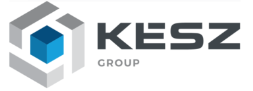 Le Groupe KÉSZ est devenu l'un des plus grands groupes hongrois de l'industrie de la construction au cours des 37 dernières années. Son expansion internationale réussie, son indépendance du marché et son rôle de façonneur du secteur peuvent être considérés comme décisifs en Hongrie. Grâce à ses plus de 2 000 employés et à ses propres ressources, le Groupe KÉSZ est en mesure de répondre aux besoins émergents de l'industrie de la construction de manière complexe. En dehors de la Hongrie, le Groupe KÉSZ est présent dans cinq pays avec des filiales et des ressources permanentes, ce qui est presque unique dans l'industrie hongroise de la construction. En plus de tout cela, il y a des exportations continues vers de nombreux autres pays dans le monde, principalement à partir de la production et de l'installation de structures en acier. Grâce à son expérience et à sa philosophie, le groupe d'entreprises représente les valeurs d'entreprise nationales au-delà des frontières. Leur objectif important est d'être identifié sur le marché en tant qu'investisseur de capitaux hongrois grâce à leurs activités internationales réussies. Site officiel: https://www.kesz.hu/ 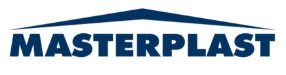 Le groupe Masterplast, fondé en 1997, est la plus grande entreprise hongroise de fabrication de matériaux de construction dans la région d'Europe centrale, ses ventes en 2020 ont dépassé 120 millions d'euros et le nombre d'employés est proche de 1 200. Avec ses filiales, il assure une présence directe sur le marché dans 9 pays européens et est présent dans la majorité des pays européens à travers ses partenaires à l'exportation. Elle occupe une position décisive sur le marché des composants de l'isolation thermique des façades, des toitures hautes et des systèmes de construction sèche, et avec ses produits destinés aux applications industrielles, elle est également de plus en plus présente dans l'industrie de l'emballage. Son expérience produit est assurée par les collaborations de production et de fabrication stratégiques dans ses 7 bases de production opérant en Hongrie, en Serbie et en Allemagne. En 2020, l'entreprise est également entrée dans l'industrie de la santé en achetant une usine allemande, qui a été suivie d'un investissement majeur à Sárszentmihály. A l'avenir, le pôle industrie de la santé occupera une place prépondérante dans la stratégie du Groupe, qui s'attachera consciemment à le développer, afin qu'il puisse se renforcer au niveau du segment de l'industrie de la construction d'ici la fin de la décennie, selon la stratégie de la Société. Masterplast fournit des services commerciaux compétitifs à ses partenaires avec un système de vente intégré orienté client, un contrôle qualité continu des produits fabriqués et distribués, un approvisionnement stable en produits et des solutions logistiques flexibles. L'entreprise considère les aspects de durabilité, d'efficacité énergétique et de protection de l'environnement comme extrêmement importants, tant dans ses processus internes que dans la production et le développement de ses produits. Les actions de la société ont été techniquement cotées à la Bourse de Budapest le 29 novembre 2011 et, à partir d'octobre 2017, les actions de la société sont cotées dans la catégorie premium de la Bourse de Budapest. En raison de son activité résistante à la crise et de sa rentabilité en constante amélioration, Masterplast est devenu le titre avec la plus forte hausse de prix sur l'ESB en 2020, qui a été inclus dans l'indice BUX et le panier BUMIX le 16 mars 2021. Site officiel: https://www.masterplast.hu/ 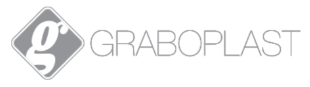 Graboplast Zrt est une entreprise déterminante dans l'histoire industrielle de Győr et de la Hongrie, avec une histoire de plus de 110 ans. De son activité initiale de production de cuir artificiel, elle a parcouru un long chemin jusqu'à atteindre le leader mondial des sols et parquets, ainsi que la production de sols spéciaux. Actuellement, les sols produits par Graboplast sont appréciés dans plus de 80 pays du monde. 90% de leurs produits sont utilisés sur les marchés d'exportation. Parmi leurs sols spéciaux, les revêtements de sol intérieurs à surface auto-désinfectante, utilisés dans de nombreux établissements de santé à travers le monde, sont également une solution contre les infections hospitalières. Les sols sportifs Graboplast, présents dans des milliers de salles de sport à travers le monde, jouent un rôle particulièrement important dans la protection des articulations du genou et de la cheville et du dos des athlètes. Les sols automobiles avec une surface hautement résistante à l'abrasion, antidérapante et facile à nettoyer sont le meilleur choix pour les bus, les trams, les métros et les trains. Les sols d'exposition Graboplast, qui représentent dignement la qualité hongroise sur la scène internationale lors de concerts, de spectacles, de théâtres et même des Jeux olympiques. Site officiel: https://www.graboplast.com/ 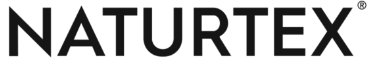 Naturtex Kft travaille depuis 30 ans pour fournir à ses clients les produits les plus adaptés pour obtenir un sommeil réparateur. Le profil principal de l'entreprise familiale 100% hongroise est la production et la distribution de couettes et d'oreillers garnis de plumes/duvet, de laine, de fibres artificielles et d'autres matériaux naturels. Malgré sa présence dominante sur le marché intérieur, elle tire environ 80 % de ses ventes d'activités d'exportation et exporte ses produits dans plus de 40 pays à travers le monde. Grâce au système d'assurance qualité efficace de l'entreprise, le parcours des matières premières utilisées est documenté en permanence, traçable et contrôlable. L'entreprise, qui a déjà reçu onze fois le prix Superbrands, peut se vanter de nombreuses distinctions, dont le prix "Exporter of the Year", ainsi que les titres "Award for Successful Enterprises" et "Factory of the Year". Site officiel: https://naturtex.hu/ 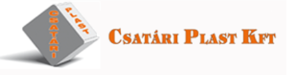 Csatári Plast Kft fait partie du groupe d'entreprises Jáger, dont le propriétaire, László Csatári, a commencé ses activités entrepreneuriales en 1987. Aujourd'hui, son entreprise est devenue l'une des plus importantes entreprises de fabrication de boîtiers électriques en Europe, avec des usines à Nemesvámos, Herend et Cluj. Le groupe d'entreprises exporte actuellement dans près de 20 pays. Depuis l'Europe, l'Amérique et l'Asie, les clients achètent directement des coffrets de raccordement pour zones dangereuses, des distributeurs de télécommunication et de photovoltaïque, ainsi que des armoires de distribution électrique et de comptage des consommations. Avec l'aide des brevets et des machines de László Csatári, il participe efficacement au recyclage du plastique à cycle complet et contribue ainsi de manière significative à la réduction de la charge sur l'environnement et au développement durable de l'économie. La nécessité de créer des produits de haute qualité, ainsi que l'examen des matières premières des produits recyclés, ont nécessité la création du propre laboratoire d'essais de matériaux accrédité du groupe d'entreprises, qui a commencé à fonctionner en 2021. Site officiel: https://www.csatariplast.hu/index.php/hu/ 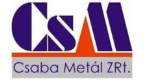 Csaba Metal Zrt est une entreprise hongroise à 100 % privée. L'usine de Békéscsaba est une fonderie sous pression, où sont principalement fabriquées des pièces en aluminium destinées à l'industrie automobile. Parmi les marques de voitures bien connues, vous pouvez trouver des pièces produites à Békéscsaba, notamment Peugeot, Audi, BMW, Chrysler, Citroën, Ferrari, Fiat, Ford, Jaguar, Mercedes, Nissan, Opel, Porsche, Renault, Rover, Toyota, Volvo, VW dans ses modèles. L'entreprise a racheté l'activité de construction métallique à Szeghalom en 2005. L'usine de Szeghalom fabrique, entre autres, des châssis d'autobus, des superstructures, des réservoirs d'air et de carburant, des châssis de véhicules utilitaires, des remorques complètes et d'autres composants. Le développement et la production du midibus URBANUS, qui a reçu le Grand Prix du produit hongrois en 2011, ont également lieu ici. Site officiel: https://www.csabametal.hu/hu/ 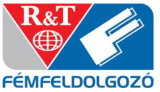 Le prédécesseur légal de FF Fémfeldolgozó Zrt a été fondé en 1949 et fait partie du groupe Rév depuis 2005. L'entreprise, qui a plus de 70 ans d'histoire, est spécialisée dans le traitement des matériaux inoxydables et fournit depuis les années 1980 de grandes entreprises occidentales (principalement allemandes), principalement dans le domaine de la gastronomie. Grâce aux développements, l'usine de Mezőtúr dispose d'une base de production moderne, grâce à laquelle nous produisons ces dernières années des équipements et des gammes de produits de plus en plus complexes. En 2016/17, l'entreprise a racheté l'intégralité de l'activité de fabrication de mobilier hospitalier à l'un de ses partenaires allemands, de sorte que les produits leaders du marché en Allemagne sont désormais fabriqués en Hongrie. Plus de 97 % du chiffre d'affaires de l'entreprise provient des exportations, qui ont déjà dépassé 6 milliards HUF en 2018. Site officiel: https://www.ffzrt.hu/ 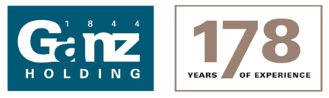 Les prédécesseurs juridiques du groupe de sociétés Ganz Gépgyár Holding remontent au début de l'industrialisation nationale, au milieu du siècle dernier, à la fondation de Ganz (1844) et MÁVAG (1867), leurs prédécesseurs juridiques ont été déterminants de l’histoire du développement industriel hongrois. Ganz Gépgyár Holding est l'un des plus grands fabricants de machines lourdes du pays, dont les produits sont liés au transport ferroviaire, à la production d'énergie, à l'approvisionnement en eau, à la gestion de l'eau, à l'urbanisation et à la protection de l'environnement, et jouent ainsi un rôle décisif dans le développement des infrastructures nationales. Aujourd'hui, environ 70 à 80 % des produits du groupe sont vendus à l'export, dans une situation concurrentielle internationale forte, et ils sont également référencés comme fournisseurs d'entreprises occidentales de premier plan. Les produits de Ganz Gépgyár Holding exigent des normes de qualité élevées, un développement continu, une flexibilité et une vaste expérience de production. Le groupe d'entreprises dispose des certifications ISO 9000 et ISO 9002, ainsi que des certifications professionnelles spéciales requises pour les cultures professionnelles individuelles. Sur le plan technologique, le groupe d'entreprises se caractérise par une production unique et en petite série et, à ce titre, il dispose et est à la disposition de ses clients avec un parc de machines universel, une équipe hautement qualifiée de travailleurs intellectuels et professionnels et un arrière-plan flexible pour satisfaire les besoins individuels des clients. Site officiel: https://www.ganz-holding.hu 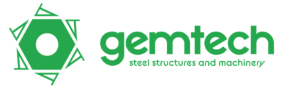 Gémtech Kft est l'entreprise privée de fabrication d'acier et de machines qui se développe le plus dynamiquement dans l'est de la Hongrie. Son champ d'activités comprend la conception, la fabrication, la mise en service, l'entretien, la fabrication et le montage de ponts, la production de structures en acier, le découpage et le soudage de machines uniques, les grues, les travaux de levage et de déplacement, les équipements de levage spéciaux. Ses produits sont fabriqués sur deux sites, Napkor et Nyíregyháza, sur 40 000 m2 de terrain industriel. Près de 10 000 m2 de surface de production couverte et grutée et 2 000 m2 d'entrepôt gruté sont disponibles. Sur son site actuel, sur une surface de production de plus de 4 000 m2, la capacité de levage est d'au moins 75 tonnes, et la capacité de levage maximale est de 100 tonnes. Site officiel: http://www.gemtech.hu/index.php 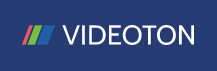 Le groupe Videoton est une entreprise de 80 ans d'histoire, 21 filiales, un chiffre d'affaires de 617 millions d'euros et plus de 9000 employés, offrant des services de fabrication électronique aux entreprises industrielles. Videoton est une entreprise de sous-traitance professionnelle, régionale et intégrée qui est également considérée comme l'un des plus grands EMS (fournisseur de services de fabrication électronique) en Europe et dans le monde. S'appuyant sur ses propres technologies et compétences traditionnelles, Videoton est un fournisseur multi-commodités de pièces, modules et assemblages dans les domaines de l'électronique, de l'injection plastique, de l'emboutissage, de l'usinage, de l'usinage de précision, de l'outillage et du traitement de surface. Videoton dispose également de capacités de fabrication et de compétences spécifiques à un certain périmètre de produits. Cela comprend la production d'équipements de haute précision, d'abris spécifiques au client, de batteries portables rechargeables, de ventilateurs et de systèmes de filtration industriels à usage intensif, de fabrications en acier et de machines à usage spécial. Site officiel: https://www.videoton.hu/?lang=en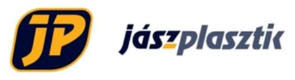 JÁSZ-PLASZTIK Kft a été fondée en 1990 par quatre membres de la famille du propriétaire. Avec ses deux activités principales (moulage par injection de plastique et production de batteries), c'est l'une des entreprises leaders du marché en Hongrie. Aujourd'hui, JÁSZ-PLASZTIK est un groupe d'entreprises basé à Jászberény employant des milliers de personnes sur huit sites dans trois pays (Hongrie, Slovaquie, Roumanie). Grâce à leurs activités manufacturières et commerciales, le nom Jász-Plasztik est connu sur plusieurs continents. Grâce aux pièces fournies aux multinationales (Samsung, Philips, Electrolux, Suzuki, Audi), les produits qu'il fabrique se retrouvent dans presque tous les pays d'Europe. Les autres activités du groupe d'entreprises comprennent, entre autres, la conception d'outils et de composants, l'assemblage de produits finis, la production de matériaux d'emballage pour l'industrie alimentaire, la production de pièces en plastique pour l'industrie automobile, les activités de laboratoire d'essai et de développement, le recyclage, la production de plâtre, automobile et produits chimiques ménagers. Site officiel: https://www.jp.hu/ 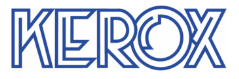 Kerox Kft. fabrique sur son site de Sóskút le mitigeur intérieur pour mitigeurs monocommande et la cartouche d'insertion en céramique. La société, fondée en 1993, fabrique et vend plus de 20 millions de cartouches par an à plus de 400 clients dans 40 pays à travers le monde. Ses principaux marchés sont la Chine, l'Union européenne et les États-Unis. La force de l'entreprise est la forte activité de recherche, développement et innovation, ainsi que le fait que la production se déroule entièrement sur le site de Sóskút, ce qui assure une grande flexibilité dans le service aux clients. L'objectif est d'augmenter considérablement la compétitivité de l'entreprise sur les marchés d'exportation en automatisant davantage les processus de production et de stockage.Site officiel: http://www.kerox.hu/ 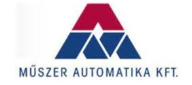 Műszer Automatika Kft est un développeur, fabricant et société de services en Europe centrale et orientale, en particulier sur le marché des équipements de sécurité ferroviaire et de sécurité industrielle. La gamme de leurs produits et services comprend la conception, la fabrication et la maintenance des produits et équipements qu'ils développent. Tous les produits de Műszer Automatika sont hongrois, développés en interne, pour la production desquels il existe également une base de production nationale disponible. À la suite de trente-cinq ans d'activité consciente et continue de R+D+I, l'entreprise familiale purement hongroise se développe de manière dynamique et peut revendiquer de sérieux succès professionnels. Le profil le plus récent de l'entreprise est le développement et la production de revêtements de protection thermique modernes, incarnés par la gamme de produits MANTI® CERAMIC. L'activité innovante de Műszer Automatika dans le domaine de la protection de la propriété industrielle se caractérise également par plus de 40 protections acquises. Site officiel: http://www.gazerzekelo.hu/HUN/info/102545/bemutatkozas/index.php COSMETIQUE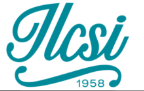 llcsi Szepítő Füvek Biokozmetikai Kft, qui est engagée dans la production de cosmétiques naturels certifiés professionnels et a une histoire de plus de 60 ans, est présente dans 17 pays. C'est le leader du marché intérieur et ses produits sont commercialisables dans le monde entier. "Tante Ilcsi", Ilona Katona, l'une des fondatrices de l'entreprise, a reçu la Petite Croix de l'Ordre du Mérite de la République de Hongrie pour ses activités de diffusion et de vulgarisation de l'utilisation cosmétique des plantes médicinales. En 2014, le comité Hungarikum a classé les cosmétiques naturels certifiés professionnels Ilcsi comme Hungarikum. En 2019, l'entreprise a remporté le Grand Prix hongrois de l'innovation. Ilcsi a été la première entreprise d'Europe centrale et orientale à recevoir la certification BIO et, depuis 2017, ses nouveaux produits ont déjà reçu la certification Cosmos Standard. Site officiel: https://ilcsi.com/ 